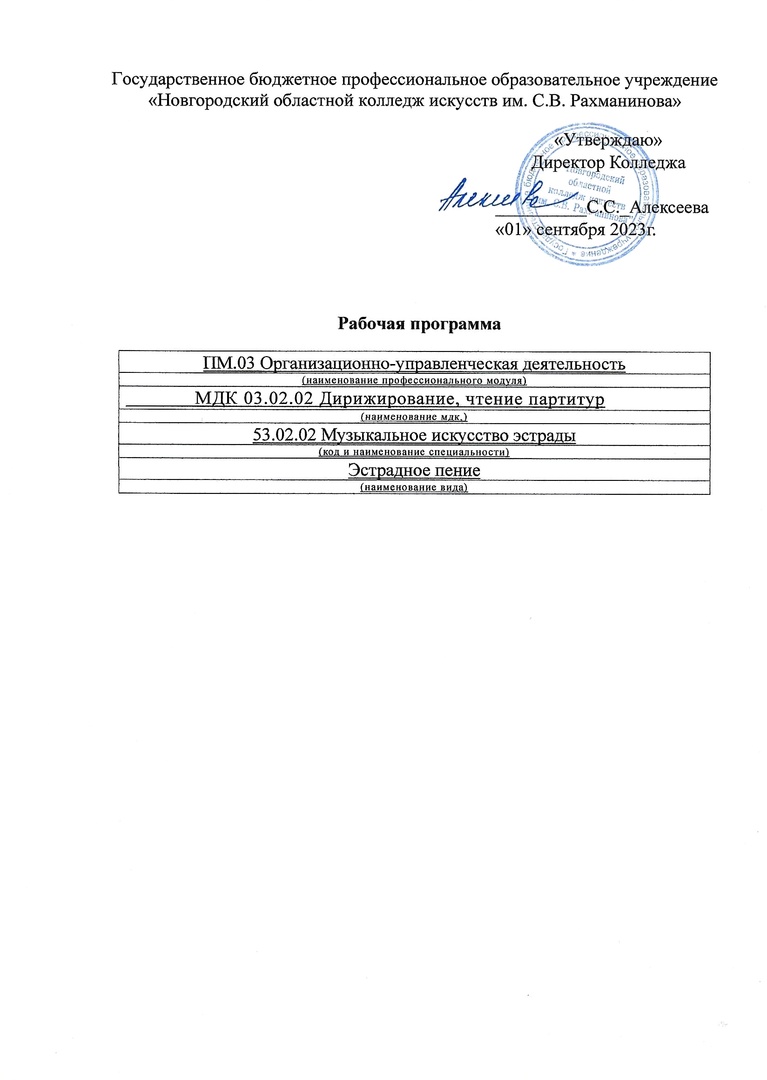 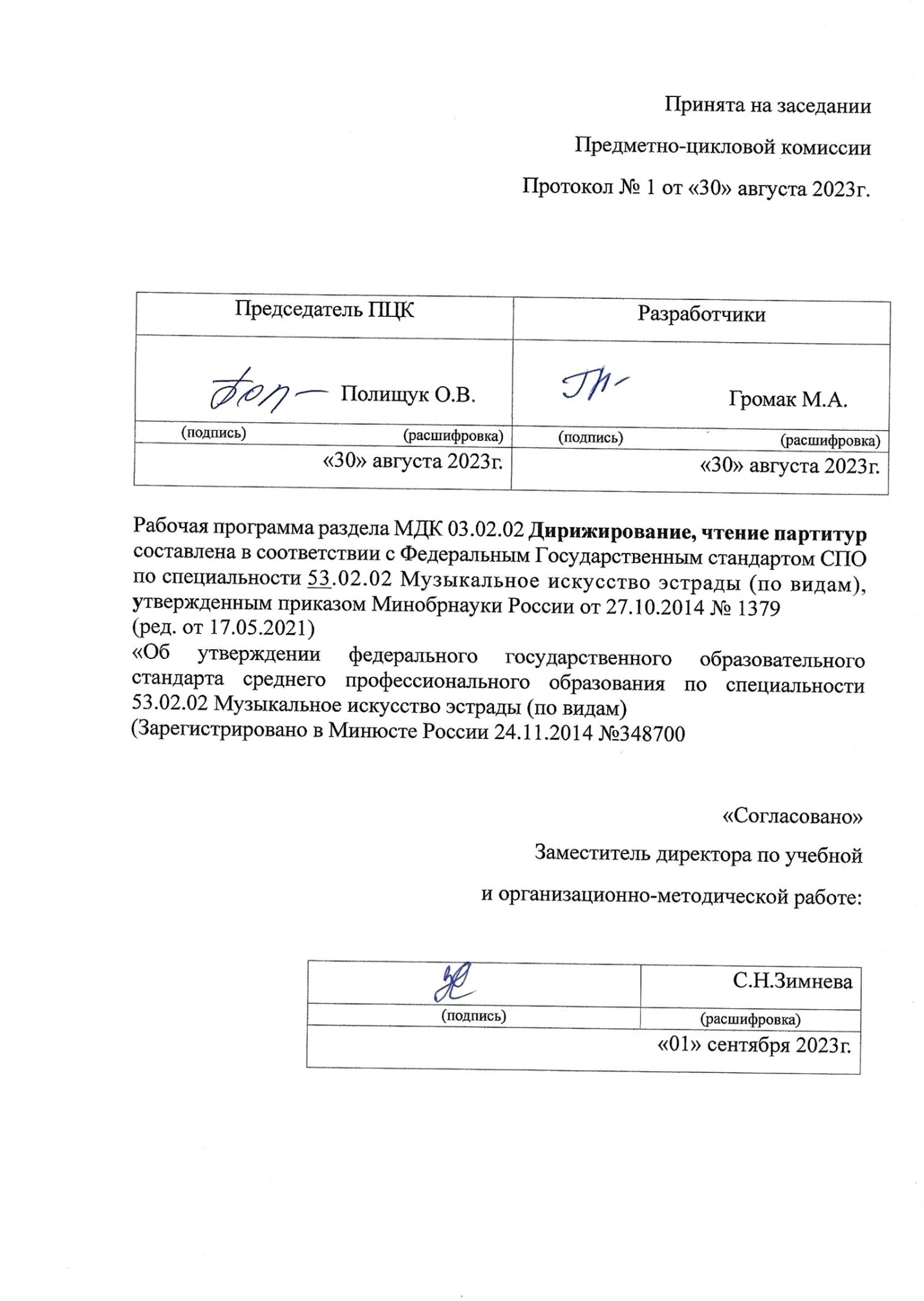 СодержаниеСтруктура междисциплинарного курса………………………………….6Содержание междисциплинарного курса ……………………………….9Условия реализации программы МДК………………………………….23Лист переутверждения рабочей программы……………………………….29Лист регистрации изменений, внесённых в рабочую программу………...30ПОЯСНИТЕЛЬНАЯ ЗАПИСКАОбласть применения программыРабочая программа раздела МДК «Дирижирование, чтение партитур» является частью основной образовательной программы в соответствии с ФГОС по специальности СПО 53.02.02 Музыкальное искусство эстрады, утвержденная приказом Министерства образования и науки Российской Федерации от 27 октября 2014 г. N 1379, углубленной подготовки в части освоения основного вида профессиональной деятельности по специальности 53.02.02 Музыкальное искусство эстрады, вид Эстрадное пение артист, преподаватель, руководитель эстрадного коллектива готовится к следующим видам деятельности:Музыкально - исполнительская деятельность в качестве артиста ансамбля.Педагогическая деятельность (учебно-методическое обеспечение учебного процесса в дополнительного образования детей (детских школах искусств по видам искусств), общеобразовательных организациях, профессиональных образовательных организациях).Организационная управленческая организация репетиционной работы и концертной деятельности в качестве дирижёра коллектива исполнителей.Общие и профессиональные компетенцииАртист, преподаватель, руководитель эстрадного коллектива должен обладать ОБЩИМИ КОМПЕТЕНЦИЯМИ, включающими в себя способность:ОК 1. Понимать сущность и социальную значимость своей будущей профессии, проявлять к ней устойчивый интерес.ОК 2. Организовывать собственную деятельность, определять методы и способы выполнения профессиональных задач, оценивать их эффективность и качество.ОК 3. Решать проблемы, оценивать риски и принимать решения в нестандартных ситуациях.ОК 4. Осуществлять поиск, анализ и оценку информации, необходимой для постановки и решения профессиональных задач, профессионального и личностного развития.ОК 5. Использовать информационно-коммуникационные технологии для совершенствования профессиональной деятельности.ОК 6. Работать в коллективе, обеспечивать его сплочение, эффективно общаться с коллегами, руководством.ОК 7. Ставить цели, мотивировать деятельность подчиненных, организовывать и контролировать их работу с принятием на себя ответственности за результат выполнения заданий.ОК 8. Самостоятельно определять задачи профессионального и личностного развития, заниматься самообразованием, осознанно планировать повышение квалификации.ОК 9. Ориентироваться в условиях частой смены технологий в профессиональной деятельности.Преподаватель, организатор музыкально-просветительской деятельности должен обладать ПРОФЕССИОНАЛЬНЫМИ КОМПЕТЕНЦИЯМИ, соответствующими видам деятельности. Организационно-управленческая деятельность:ПК 3.1. Исполнять обязанности руководителя эстрадно-джазового творческого коллектива.ПК 3.2. Организовывать репетиционную и концертную работу, планировать и анализировать результаты своей деятельности.ПК 3.3. Применять базовые знания современной оркестровки и аранжировки.ПК 3.4. Использовать знания методов руководства эстрадно-джазовым коллективом и основных принципов организации его деятельности.Место междисциплинарного курса в структуре программы подготовки специалистов  среднего звенаМДК «Дирижирование, чтение партитур» относится к циклу профессионального модуля 03.02.02 Организационно-управленческая деятельность.ЦЕЛИ И ЗАДАЧИ МЕЖДИСЦИПЛИНАРНОГО КУРСА - ТРЕБОВАНИЯ К РЕЗУЛЬТАТАМ ОСВОЕНИЯЦелью курса является подготовка специалистов, способных ориентироваться в партитурах, организовать работу эстрадного оркестра или ансамбля, обеспечить проведение учебно-воспитательного, репетиционного процесса и концертного выступления.Задачами курса являются:- изучение основ дирижерской техники;- формирование комплекса дирижерских средств управления вокальным ансамблем;- формирования навыков дирижирования по клавиру и по партитуре; - формирование навыков практической работы с вокальным ансамблем;- изучение основ джазовой интерпретации музыкальных произведений и методики работы с эстрадным ансамблем;- освоение многострочных партитур;- формирование навыков чтения партитур с листа в ключах.3. ТРЕБОВАНИЯ К УРОВНЮ ОСВОЕНИЯ СОДЕРЖАНИЯ ПРОГРАММЫВ результате изучения междисциплинарного курса обучающийся должен:иметь практический опыт:- работы в качестве руководителя (дирижера) вокального эстрадного ансамбля;- подбора репертуара для вокального ансамбля с учетом технических возможностей исполнителей;- чтения партитур  для различных составов эстрадного ансамбля;- транспонирования вокальных партий;уметь:- ориентироваться в партитуре для малого и большого состава эстрадного вокального ансамбля;- читать с листа оркестровые партии в ключах;- читать многострочные партитуры;- работать с  ансамблем, творческим коллективом, используя практические навыки дирижирования;знать: - основы дирижерской техники;- основы репетиционной и концертно-исполнительской работы;- профессиональную терминологию;- специфику эстрадно-джазового исполнительства.	Рабочая программа составлена в соответствии с Рабочей программой воспитания и календарным планом воспитательной работы (https://noki53.ru/about/programma-vospit)Образовательная деятельность при освоении образовательной программы или отдельных её компонентов организуется в форме практической подготовки.Образовательная деятельность при освоении образовательной программы или отдельных ее компонентов организуется с использованием средств электронного обучения, с применением дистанционных образовательных технологий:тестирующие системы (НЭШ);информационно-справочные системы- электронные учебники (ЭБС «Лань»)- электронные энциклопедии (библиотека колледжа: электронный читальный зал Президентской библиотеки имени Б.Н. Ельцина)- справочники (библиотека колледжа: электронный читальный зал Президентской библиотеки имени Б.Н. Ельцина);электронные дидактические материалы:- образовательные видеофильмы,- аудиофрагменты,- ноты, партитуры,презентации.В зависимости от целей занятий могут использоваться электронная почта, социальные сети, мессенджеры.Структура междисциплинарного курсаОбъем времени, выделяемый на МДКВ соответствии с учебным планом обязательная учебная нагрузка по междисциплинарному курсу «Дирижирование, чтение партитур» на специальности 53.02.02 Музыкально искусство эстрады – 71 час, 35,5 часов отводится на самостоятельную работу студентов, максимальная нагрузка – 106,5 часов.Изучение междисциплинарного курса проходит с 5-8 семестры, с третьего года обучения, по 1 часу в неделю.Тематический планСпециальность 53.02.02 Музыкальное искусство эстрады, вид Эстрадное пение.Форма обучения – очная.Распределение учебной нагрузки по семестрамСпециальность 53.02.02 Музыкальное искусство эстрады, вид Эстрадное пение.Форма обучения – очная.СОДЕРЖАНИЕ МЕЖДИСЦИПЛИНАРНОГО КУРСА И ТРЕБОВАНИЯ К ФОРМАМ И СОДЕРЖАНИЮ ТЕКУЩЕГО, ПРОМЕЖУТОЧНОГО, ИТОГОВОГО КОНТРОЛЯ (ПРОГРАММНЫЙ МИНИМУМ, ЗАЧЕТНО-ЭКЗАМЕНАЦИОННЫЕ ТРЕБОВАНИЯ)5.1 Содержание МДК5 семестрТема 1. ВведениеЦели и задачи предмета. Формирование руководителя хорового коллектива, ансамбля. Значение и место междисциплинарного курса «Дирижирование, чтение партитур» в системе специальных дисциплин профессионального модуля. Воспитание музыканта-исполнителя и становление его технического мастерства – основная задача курса. Особенности изучения и взаимосвязь с другими дисциплинами и междисциплинарными курсами профессионального цикла («ЧХП», «Сольфеджио», «Элементарная теория музыки»,» Гармония», «Ансамблевое пение», «Фортепиано» и «Музыкальная литература»).Тема 2. Техника дирижированияТема 3. Освоение дирижерского аппаратаТема 4. Основные дирижерские приемыИзучение упражнений для выработки внутреннего ощущения двигательной свободы. Дирижерская поза. Основная позиция дирижера. Постановка корпуса, рук, ног, головы. Позиция «внимание». Оформление кисти. Изучение упражнений для правильной работы запястья. Воспитание чувства опоры, точки, отдачи. Требования к знаниям:Знать особенности строения дирижерского аппарата, анатомические особенности строения руки, понятия «опоры», «точки», «отдачи». Роль запястья в ведении звука.Требования к умениям:Уметь выполнять комплекс, упражнений на достижение мышечной свободы. Развитие гибкости запястья, освоение вертикальной, горизонтальной, диагональной моторики рук.Тема 5. Знакомство с простыми размерами: 2/4, ¾Тема 6. Дирижирование 2х и 3х дольных размеровТема 7. Изучение и дирижирование сложного размера 4/4Структура движения рук в двух, трех и четырех дольных схемах дирижирования. Фиксация граней основных долей такта. Система ауфтактов в двух, трех и четырех дольных схемах. Изучение приемов вступления и окончания. Три фазы вступления: внимание, дыхание, начало звучания. Изучение вокально-хоровых произведений двух, трех и четырех дольных размеров.Требования к знаниям:Знать графику движения двух, трех и четырех дольных схем дирижирования. Знать систему ауфтактов и снятий в двух, трех и четырех дольных схемах. Требования к умениямУметь выполнять комплекс упражнений, направленных на точность рисунка дирижерской схемы, показывать ауфтакты и снятия в двух, трех и четырех дольных дирижерских схемах. Владеть мышечной свободой рук при выполнении дирижерской сетки. Дирижировать музыкальным произведениями в двух, трех и четырех дольных размерах.Тема 8. Контрольный урокТребования к знаниямЗнать основы дирижерской техники, схемы дирижерских движений в двух, трех и четырех дольных размерах. Знать особенности строения дирижерского аппарата, анатомические особенности строения руки, понятия «опоры», «точки», «отдачи». Роль запястья в ведении звука.Требования к умениямПродирижировать двумя хоровыми произведениями в двух, трех и четырех дольных размерах.6 семестрТема 9. Проверка остаточных знаний по дирижированию, 2х и 3х дольных размеровТема 10. Закрепление навыков дирижирования сложного размера 4/4Показ вступления и окончания на разные доли такта. Роль «точки» в различных видах звуковедения. Дирижирование при разнообразной динамике. Особенности игры хоровых партитур. Исполнение хоровых партий с дирижированием одной рукой. Требования к знаниямЗнать приемы дирижирования затактов, снятий, особенности игры хоровых партитур, значение «точки» при различных динамических оттенках.Требования к умениямУметь дирижировать хоровые произведения в изучаемых размерах с разнообразной динамикой и в разных темпах.Тема 11. Штрихи в дирижированииТема 12. Динамика в дирижированииТема 13. Дирижирование простых размеров в заданных динамике, темпе, штрихеИзучение упражнений на ощущение внутренней пульсации в различных темпах, разнообразной динамике и штрихах. Достижение мышечной свободы при дирижировании. Разнообразие ощущения «точки» при изменении штрихов, динамики и темпа. Изучение хоровых произведений в различных темпах, динамике, штрихах.Требования к знаниямЗнать основные приемы дирижирования при разнообразных темпах, динамике, штрихах.Требования к умениямУметь исполнять хоровые произведения с разнообразными динамикой, штрихами, в различных темпах.Тема 14. Изучение сложных размеров 6/8 и 6/4Знакомство со сложными размерами. Изучение шестидольной дирижерской сетки. Система ауфтактов и снятий. Упражнения на ощущение сильных и слабых метрических долей. Особенности снятий на слабую вторую и пятую доли. Дирижирование и игра хоровых партитур в шестидольных размерах.Требования к знаниямЗнать графику движения в шестидольной схеме, систему ауфтактов и снятий, особенности показа сильных и слабых долей.Требования к умениямУметь дирижировать хоровыми произведениями в шестидольных размерах.Тема 15. Изучение сложных размеров 9/8 и 12/8Изучение девятидольной и двенадцатидольной дирижерской сетки. Система ауфтактов и снятий. Упражнения на ощущение сильных и слабых метрических долей. Особенности снятий на слабые доли. Дирижирование и игра хоровых партитур в изучаемых размерах.Требования к знаниямЗнать графику движения в девятидольной и двенадцатидольной схемах, систему ауфтактов и снятий, особенности показа сильных и слабых долей.Требования к умениямУметь дирижировать хоровыми произведениями в девятидольном и двенадцатидольном размерах.Тема 16. Определение счетной доли. Ее влияние на выбор дирижерской сеткиПонятие метрической и счетной доли исполняемого произведения в зависимости от темпа. Влияние счетной доли на выбор дирижерской сетки.Требования к знаниямЗнать понятие метрической и счетной доли и их влияние на технику дирижирования.Требования к умениямУметь самостоятельно определять метрическую и счетную доли в изучаемом произведении и в зависимости от этого выбрать дирижерскую сетку. Тема 17. Дирижирование сложных размеров в быстром темпеИсполнение девятидольной и двенадцатидольной дирижерской сетки в быстрых темпах в соответствии с правилами изменения счетной доли относительно метрической. Система ауфтактов и снятий. Упражнения на ощущение сильных и слабых метрических долей. Особенности снятий на слабые доли. Дирижирование и игра хоровых партитур в быстрых темпах.Требования к знаниямЗнать приемы дирижирования девяти и двенадцатидольных размерах в быстрых темпах.Требования к умениямУметь выполнять технические упражнения на выработку свободы движений в изучаемых размерах и темпах, применить полученные навыки при дирижировании конкретных хоровых произведений.Тема 18. Контрольный урокТребования к знаниямЗнать схемы движений сложных размеров в умеренных и быстрых темпах, заданных штрихах и динамике.Требования к умениямУметь: продирижировать двумя хоровыми произведениями в сложных размерах и быстрых темпах; играть партитуры, дирижировать, исполнять отдельные голоса с тактированием; самостоятельно проанализировать исполняемое произведение.7 семестрТема 19. Проверка остаточных знанийТребования к знаниямЗнать схемы движений сложных размеров в умеренных и быстрых темпах, заданных штрихах и динамике.Требования к умениямдирижировать хоровыми произведениями в сложных размерах и быстрых темпах.Тема 20. Простые размеры в медленном, умеренном и быстром темпахСтруктура движения рук в двух и трехдольных схемах дирижирования в медленном, умеренном и быстром темпах. Фиксация граней основных долей такта. Система ауфтактов в двух и трех дольных схемах. Изучение приемов вступления и окончания. Изучение вокально-хоровых произведений двух и трехдольных размеров в медленном, умеренном и быстром темпах.Требования к знаниямЗнать графику движения двух и трех дольных схем дирижирования в медленном, умеренном и быстром темпах. Знать систему ауфтактов и снятий в двух и трехдольных схемах в изучаемых темпах. Требования к умениямУметь выполнять комплекс упражнений, направленных на точность рисунка дирижерской схемы, показывать ауфтакты и снятия в двух и трехдольных дирижерских схемах в медленном, умеренном и быстром темпах. Владеть мышечной свободой рук при выполнении дирижерской сетки. Дирижировать музыкальным произведениями в двух и трех дольных размерах в изучаемых темпах.Тема 21. Сложные размеры в медленном, умеренном и быстром темпахСтруктура движения рук в 4-х, 6-и, 9-и и 12-и дольных схемах дирижирования в медленном, умеренном и быстром темпах. Фиксация граней основных долей такта. Система ауфтактов в 4-х, 6-и, 9-и и 12-и дольных схемах. Изучение приемов вступления и окончания. Изучение вокально-хоровых произведений в 4-х, 6-и, 9-и и 12-и размерах в медленном, умеренном и быстром темпах.Требования к знаниямЗнать графику движения 4-х, 6-и, 9-и и 12-и дольных схем дирижирования в медленном, умеренном и быстром темпах. Знать систему ауфтактов и снятий в 4-х, 6-и, 9-и и 12-и дольных схемах в изучаемых темпах. Требования к умениямУметь выполнять комплекс упражнений, направленных на точность рисунка дирижерской схемы, показывать ауфтакты и снятия в 4-х, 6-и, 9-и и 12-и дольных дирижерских схемах в медленном, умеренном и быстром темпах. Владеть мышечной свободой рук при выполнении дирижерской сетки. Дирижировать музыкальным произведениями в 4-х, 6-и, 9-и и 12-и двух и дольных размерах в изучаемых темпах.Тема 22. Выработка хормейстерских навыков. Пение голосов сольфеджио со словамиИзучение комплекса хормейстерских навыков, включающего в себя умение управлять процессом коллективного освоения и исполнения музыкального произведения. Значение камертона в настройке и коррекции звучания хорового коллектива. Дефекты хорового звучания. Организация репетиционного процесса, рациональное выстраивание концертной программы.Требования к знаниямЗнать приемы диагностики хорового звучания и исправления хоровых дефектов. Особенности организации репетиционного процесса, рациональное выстраивание концертной программы.Требования к умениямУметь самостоятельно осваивать нотный текст, безошибочно определять ритмические, динамические и темповые характеристики произведения. Уметь петь хоровые партии сольфеджио и со словами. Применять полученные хормейстерские навыки и умения в практической деятельности.Тема 23. Знакомство со смешанными размерамиТема 24. Изучение пятидольного размераТема 25. Изучение семидольного размераИзучение приемов дирижирования пятидольных и семидольных метров. Пятидольные дирижерские схемы с группировкой 3+2 и 2 +3. Система ауфтактов и снятий в пятидольных метрах. Семидольные дирижерские схемы с группировкой 4+3 и 3 +4. Система ауфтактов и снятий в семидольных метрах.Требования к знаниямЗнать приемы дирижирования в пятидольных и семидольных метрах.Требования к умениямУметь исполнять хоровые произведения в смешанных размерах с различной группировкой длительностей.Тема 26. Метрическая и счетная доли в смешанных размерахТема 27. Дирижерская сетка смешанных размеров в быстром темпеПонятие метрической и счетной доли исполняемого произведения в зависимости от темпа. Влияние счетной доли на выбор дирижерской сетки в смешанных размерах.Требования к знаниямЗнать понятие метрической и счетной доли и их влияние на технику дирижирования.Требования к умениямУметь самостоятельно определять метрическую и счетную доли в изучаемом произведении и в зависимости от этого выбрать дирижерскую сетку. Уметь исполнять хоровые произведения в смешанных размерах с различной группировкой длительностей в умеренных и быстрых темпах.Тема 28. Анализ хоровых партитур. Написание аннотацийСущность анализа хоровых произведений. Знание дирижером партитуры как главное условие успешной работы с хором над произведением. Теоретический анализ хорового произведения.Примерный план анализа партитуры.1.Краткая характеристика творчества поэта, эпохи создания произведения.2.Обзор музыкального наследия композитора, характеристика его хорового творчества. 3.Музыкально – теоретический анализ партитуры:а) форма; б) интонация, мелодика, тематизм (его жанровые истоки, взаимосвязь речевой и музыкальной ритмоинтонации);в) тональность, тональный план, тональное развитие;г) гармония, гармонический язык, роль гармонии в данном произведении;д) полифоническое письмо, полифоническая форма, специфика развития голосоведения;е) метр, ритм;ж) темп, темповые отклонения, агогика;з) динамика, динамические оттенки;и) фактура изложения (монодическая, полифоническая, аккордовая, гомофонно-гармоническая, смешанная).4. Вокально-хоровой анализ:а) тип хора;б) вид хора;	в) хоровая оркестровка, использование тембровых красок, как для отдельных хоровых партий, солирующих голосов, так и групп хора, сопровождение;       г) приемы хорового письма (изложение темы общехоровое, отдельными группами, партиями, дублирование, унисон, октавный унисон, передача мелодии из одной партии в другую, постепенное включение или выключение партий, сопоставление или обособление хоровых групп, перекрещивание голосов, наложение, окружение основной темы, контрапункт, хоровая педаль, остинатная фигура и т.д.);д) характер звуковедения, характер звука;е) характер дыхания;ж) тембровая окрашенность;з) дикция, орфоэпия, артикуляция;и) ансамбль (тип, вид);к) диапазоны хоровых партий, их тесситурные условия.5. Исполнительские трудности:а) строя;б) ансамбляв) метроритма;г) звуковедения, связанные с интервальным составом мелодии и использованием штриха;д) связанные с исполнением темповых указаний;е) связанных с исполнением нюансировки;ж) связанные с тесситурными условиями партий.6. дирижерский жест:а) характеристика жеста в связи с темпом и метроритмом;б) жест и нюансировка;в) движение жеста в пространстве (амплитуда, уровень, план);г) жест и нюансировка;д) показ вступлений и снятий, пауз и фермат, акцентов и колористических приемов;е) дирижерское решение фразировки, отдельных интонаций, вершин и кульминаций;ж) стиль жеста в связи со стилем музыки.Требования к знаниямЗнать план анализа хоровой партитурыТребования к умениямУметь самостоятельно провести письменный теоретический анализ хорового произведения с использованием методической и справочной литературы.Тема 29. ЭкзаменНа экзамене студент должен:1.Исполнить на фортепиано два разнохарактерных, разностилевых хоровых произведения наизусть.2.Дирижировать произведениями наизусть.3.Ответить на вопросы по данным хоровым произведениям.4.Представить развернутую аннотацию на два произведения.5.Петь наизусть мелодию, по нотам голоса и аккорды в произведении без сопровождения. В произведении с сопровождением петь наизусть мелодию и голоса, аккорды – по нотам.6.Показать владение методикой репетиционной работы.7.Способность творчески интерпретировать, эмоционально и убедительно управлять хором, добиваясь художественного исполнения.8 семестрТема 30. Закрепление полученных дирижерских навыковТребования к знаниямЗнать схемы движений сложных и смешанных размеров в умеренных и быстрых темпах, заданных штрихах и динамике.Требования к умениямДирижировать хоровыми произведениями в сложных и смешанных размерах в умеренных и быстрых темпах.Тема 31. Дирижирование простых и сложных размеровСтруктура движения рук в двух и трехдольных схемах дирижирования в медленном, умеренном и быстром темпах. Фиксация граней основных долей такта. Структура движения рук в 4-х, 6-и, 9-и и 12-и дольных схемах дирижирования в медленном, умеренном и быстром темпах. Фиксация граней основных долей такта. Система ауфтактов. Совершенствование приемов вступления и окончания. Изучение вокально-хоровых произведений двух и трехдольных размеров в медленном, умеренном и быстром темпах, и в 4-х, 6-и, 9-и и 12-и размерах в медленном, умеренном и быстром темпах.Требования к знаниямЗнать графику движения двух и трех дольных схем дирижирования в медленном, умеренном и быстром темпах. Знать систему ауфтактов и снятий в двух и трехдольных схемах в изучаемых темпах. Знать графику движения 4-х, 6-и, 9-и и 12-и дольных схем дирижирования в медленном, умеренном и быстром темпах. Знать систему ауфтактов и снятий в 4-х, 6-и, 9-и и 12-и дольных схемах в изучаемых темпах. Требования к умениямУметь выполнять комплекс упражнений, направленных на точность рисунка дирижерской схемы, показывать ауфтакты и снятия в двух и трехдольных дирижерских схемах в медленном, умеренном и быстром темпах. Владеть мышечной свободой рук при выполнении дирижерской сетки. Дирижировать музыкальным произведениями в двух и трех дольных размерах в изучаемых темпах. Уметь выполнять комплекс упражнений, направленных на точность рисунка дирижерской схемы, показывать ауфтакты и снятия в 4-х, 6-и, 9-и и 12-и дольных дирижерских схемах в медленном, умеренном и быстром темпах. Владеть мышечной свободой рук при выполнении дирижерской сетки. Дирижировать музыкальным произведениями в 4-х, 6-и, 9-и и 12-и двух и дольных размерах в изучаемых темпах.Тема 32. Дирижирование смешанных размеровСовершенствование приемов дирижирования пятидольных и семидольных метров. Пятидольные дирижерские схемы с группировкой 3+2 и 2 +3. Система ауфтактов и снятий в пятидольных метрах. Семидольные дирижерские схемы с группировкой 4+3 и 3 +4. Система ауфтактов и снятий в семидольных метрах.Требования к знаниямЗнать приемы дирижирования в пятидольных и семидольных метрах.Требования к умениямУметь исполнять хоровые произведения в смешанных размерах с различной группировкой длительностей.Тема 33. Динамика, штрихи, темп, агогика в дирижированииЗакрепление навыков и умений дирижирования в изменяющихся темпах, разнообразной динамике и штрихах. Изучение хоровых произведений в различных темпах, динамике, штрихах.Требования к знаниямЗнать основные приемы дирижирования при изменяющихся темпах, динамике, штрихах.Требования к умениямУметь исполнять хоровые произведения с разнообразными динамикой, штрихами, в изменяющихся темпах.Тема 34. Партитуры с сопровождением, солистомОсобенности ансамбля между хором и солистом, между хором и сопровождением. Разграничение функций рук в показе хору и солистам. Особенности игры на фортепиано произведений с солирующими голосами. Трудности исполнения хоровых и солирующих партий.Требования к знаниямЗнать особенности исполнения хоровых произведений с солистом.Требования к умениямУметь дирижировать хоровые произведения с сопровождением и солистом.Тема 35. Анализ хоровых произведений устно, письменно (аннотация)Сущность анализа хоровых произведений. Знание дирижером партитуры как главное условие успешной работы с хором над произведением. Теоретический анализ хорового произведения.Примерный план анализа партитуры.Краткая характеристика творчества поэта, эпохи создания произведения.Обзор музыкального наследия композитора, характеристика его хорового творчества. Музыкально – теоретический анализ партитуры:а) форма; б) интонация, мелодика, тематизм (его жанровые истоки, взаимосвязь речевой и музыкальной ритмоинтонации);в) тональность, тональный план, тональное развитие;г) гармония, гармонический язык, роль гармонии в данном произведении;д) полифоническое письмо, полифоническая форма, специфика развития голосоведения;е) метр, ритм;ж) темп, темповые отклонения, агогика;з) динамика, динамические оттенки;и) фактура изложения (монодическая, полифоническая, аккордовая, гомофонно-гармоническая, смешанная).4. Вокально-хоровой анализ:а) тип хора;б) вид хора;	в) хоровая оркестровка, использование тембровых красок, как для отдельных                                                            хоровых партий, солирующих голосов, так и групп хора, сопровождение;       г) приемы хорового письма (изложение темы общехоровое, отдельными группами, партиями, дублирование, унисон, октавный унисон, передача мелодии из одной партии в другую, постепенное включение или выключение партий, сопоставление или обособление хоровых групп, перекрещивание голосов, наложение, окружение основной темы, контрапункт, хоровая педаль, остинатная фигура и т.д.);д) характер звуковедения, характер звука;е) характер дыхания;ж) тембровая окрашенность;з) дикция, орфоэпия, артикуляция;и) ансамбль (тип, вид);к) диапазоны хоровых партий, их тесситурные условия.5. Исполнительские трудности:а) строя;б) ансамбляв)  метроритма;г) звуковедения, связанные с интервальным составом мелодии и использованием штриха;д) связанные с исполнением темповых указаний;е) связанных с исполнением нюансировки;ж) связанные с тесситурными условиями партий.6. дирижерский жест:а) характеристика жеста в связи с темпом и метроритмом;б) жест и нюансировка;в) движение жеста в пространстве (амплитуда, уровень, план);г) жест и нюансировка;д) показ вступлений и снятий, пауз и фермат, акцентов и колористических приемов;е) дирижерское решение фразировки, отдельных интонаций, вершин и кульминаций;ж) стиль жеста в связи со стилем музыки.Требования к знаниямЗнать план анализа хоровой партитурыТребования к умениямУметь самостоятельно провести письменный теоретический анализ хорового произведения с использованием методической и справочной литературы.Тема 36. Применение хормейстерских навыков в работе с ансамблемСовершенствование комплекса хормейстерских навыков, применение его в практической хормейстерской работе: использовать камертон для настройки и коррекции звучания, распевать хоровой коллектив, диагностировать причины дефектов хорового звучания, оперативно отбирать и применять приемы, помогающие преодолевать вокально-хоровые трудности, организовывать репетиционный процесс, рационально выстраивать концертные программы. Требования к знаниямЗнать приемы и особенности распевания хорового коллектива и преодоления вокально-хоровых трудностей. Требования к умениямУметь управлять процессом коллективного освоения и исполнения музыкального произведения. Уметь провести полноценный музыкально-теоретический анализ изучаемого музыкального произведения.Тема 37. Средства музыкальной выразительности хоровых партитурСредства музыкальной выразительности в хоровом исполнении. Элементы музыкального языка в хоровой музыке: мелодия, гармония, метроритм, нюансы, лад, темп, тембр, регистр, разновидности ансамбля. Мотивы, фразы, предложения, периоды и их композиционная взаимосвязь. Ритм и поэтический текст. Простые сложные и смешанные размеры. Темпы постоянной и переменной скорости. Роль литературного текста в раскрытии художественного образа произведения.Требования к знаниямЗнать основные этапы освоения хоровой партитуры дирижером. Общий план художественного исполнения: агогику, динамику, музыкальную фразировку, вокально-тембровую выразительность.Требования к умениямУметь самостоятельно освоить дирижерско-технические моменты партитуры, разучить нотный и литературный текст, работать над основными элементами вокально-хоровой техники (интонацией. Ритмом, строем, ансамблем и т.д.).Тема 38. Выражение эмоционально-смыслового содержания партитуры посредством дирижированияИсполнение партитуры должно способствовать раскрытию идейно-образного содержания произведения на основе анализа музыкально-выразительных средств. Создание своей исполнительской трактовки музыкального произведения на основе прочтения авторского текста.Требования к знаниямЗнать средства музыкальной выразительности и их роль в раскрытии эмоционально-смыслового содержания музыкального произведения.Требования к умениямУметь передать эмоционально-смыслового содержания музыкального произведения посредством дирижирования.Тема 39. Контрольный урокТребования к знаниямЗнать технику дирижирования, средства музыкальной выразительности исполняемого произведения, его стилевы и жанровые особенности.Требования к умениямУметь: продирижировать двумя хоровыми произведениями в сложных размерах и быстрых темпах; играть партитуры, дирижировать, исполнять отдельные голоса с тактированием; самостоятельно проанализировать исполняемое произведение. Применить весь комплекс хормейстерских навыков для передачи эмоционально-смыслового содержания музыкального произведения.5.2. Требования к формам и содержанию текущего, промежуточного, итогового контроляКритерии оценок.Оценка «неудовлетворительно».Практическое содержание курса не усвоено,  огромное количество ошибок в исполнении произведений на инструменте и в дирижировании. Не раскрыт художественный образ произведения. Представлен неполный теоретический анализ исполняемых произведений.«Удовлетворительно» - практическое содержание курса усвоено частично, недостаточная сформированность некоторых практических умений и навыков. Имеются ошибки в исполнении произведений на инструменте и в дирижировании. Недостаточно раскрыт художественный образ произведения. Представлен неполный теоретический анализ исполняемых произведений.«Хорошо» - полное знание и понимание содержания курса, достаточная сформированность дирижерских практических умений и навыков. В исполнении присутствуют погрешности, недостаточно раскрыто эмоционально-музыкальное содержание произведений. Частичная несформированность некоторых практических умений и навыков при применении знаний в конкретных ситуациях.«Отлично» - полное знание и понимание содержания курса, сформированность необходимых практических умений. Высокое качество выполнения всех предусмотренных учебной программой заданий. Полноценно раскрыты смыслы и музыкально-образное содержание произведений. Продемонстрированы отличные технические дирижерские навыки. Высокий уровень мотивации к обучению.Условия реализации программы междисциплинарного курса6.1 Учебно-методическое и информационное обеспечение курсаКарта учебно-методического обеспеченияСпециальность 53.02.02 Музыкальное искусство эстрады, вид Эстрадное пение.Форма обучения – очная.Таблица 1. Обеспечение междисциплинарного курса учебными изданиями.Таблица 2. Обеспечение МДК учебно-методическими материалами (разработками)6.2 Требования к материально-техническому обеспечению.Реализация междисциплинарного курса проводится в классах для индивидуальных занятий с музыкальным инструментом фортепиано. 7. Методические рекомендации преподавателям:- изучение всех тем учебной дисциплины предполагает освоение теоретических вопросов в сочетании с практическими заданиями, только в этом случае студент может приобрести прочные знания.- изучение теоретического материала должно быть строго последовательным и соответствующим уровню развития учащихся.-  на каждом занятии преподавателю рекомендуется включать устный опрос и проверку практического задания, что является подготовкой к контрольному уроку.-  предлагается следующая структура урока:1. Проверка домашнего задания:а) исполнение ансамблевой партитуры на инструменте;б) анализ вокальных партий;в)анализ использованных навыков дирижирования, выбора тональности и фактуры;г) выявление ошибок и определение способа их устранения в партитуре, установки для дальнейшей или новой самостоятельной работы.д) закрепление теоретического материала по заданной теме в форме устных ответов на вопросы.е)комплексный анализ переложений опытных мастеров из вокальных сборников.Примерный план анализа партитуры.1.Краткая характеристика творчества поэта, эпохи создания произведения.2.Обзор музыкального наследия композитора, характеристика его хорового творчества. 3.Музыкально – теоретический анализ партитуры:а) форма; б) интонация, мелодика, тематизм (его жанровые истоки, взаимосвязь речевой и музыкальной ритмоинтонации);в) тональность, тональный план, тональное развитие;г) гармония, гармонический язык, роль гармонии в данном произведении;д) полифоническое письмо, полифоническая форма, специфика развития голосоведения;е) метр, ритм;ж) темп, темповые отклонения, агогика;з) динамика, динамические оттенки;и)фактура изложения (монодическая, полифоническая, аккордовая, гомофонно-гармоническая, смешанная).4. Вокально-хоровой анализ:а) тип хора;б) вид хора;	в) хоровая оркестровка, использование тембровых красок, как для отдельных                                                            хоровых партий, солирующих голосов, так и групп хора, сопровождение;       г) приемы хорового письма (изложение темы общехоровое, отдельными группами, партиями, дублирование, унисон, октавный унисон, передача мелодии из одной партии в другую, постепенное включение или выключение партий, сопоставление или обособление хоровых групп, перекрещивание голосов, наложение, окружение основной темы, контрапункт, хоровая педаль, остинатная фигура и т.д.);д) характер звуковедения, характер звука;е) характер дыхания;ж) тембровая окрашенность;з) дикция, орфоэпия, артикуляция;и) ансамбль (тип, вид);к) диапазоны хоровых партий, их тесситурные условия.5. Исполнительские трудности:а) строя;б) ансамбляв) метроритма;г) звуковедения, связанные с интервальным составом мелодии и использованием штриха;д) связанные с исполнением темповых указаний;е) связанных с исполнением нюансировки;ж) связанные с тесситурными условиями партий.6. дирижерский жест:а) характеристика жеста в связи с темпом и метроритмом;б) жест и нюансировка;в) движение жеста в пространстве (амплитуда, уровень, план);г) жест и нюансировка;д) показ вступлений и снятий, пауз и фермат, акцентов и колористических приемов;е) дирижерское решение фразировки, отдельных интонаций, вершин и кульминаций;ж) стиль жеста в связи со стилем музыки.8. Самостоятельная работа студентов.Целью самостоятельной работы студентов по междисциплинарному курсу «Дирижирование, чтение партитур» является закрепление теоретических знаний, развитие творческого мышления, приобретение навыка самостоятельного разбора и разучивания партитур для вокального ансамбля. Каждой теме предмета соответствует самостоятельная работа студента, т.е. домашнее задание, которое включает перечень нескольких переложений эстрадных произведений на различные составы ансамблей.В данных методических рекомендациях предлагаются следующие виды внеурочной самостоятельной работы:закрепление теоретических знаний по данной теме;музыкальный анализ оригинала;нотная запись самостоятельного переложения партитуры на основе оригинала;исполнение партитуры на инструменте;музыкальный анализ вокальных переложений музыки русских и зарубежных композиторов, выполненных мастерами. освоение дирижерско-технических моментов партитуры,  работа над основными элементами вокально-хоровой техники (интонацией, ритмом, строем, ансамблем и т.д.).В соответствии с требованиями студент должен знать:- теоретический материал по всем разделам курса (они перечислены выше).Студент должен уметь самостоятельно: Выполнять комплекс, упражнений на достижение мышечной свободы. Развитие гибкости запястья, освоение вертикальной, горизонтальной, диагональной моторики рук.Разобрав партитуры, дирижировать двумя хоровыми произведениями в двух, трех и четырех дольных размерах.Разобрав партитуры дирижировать хоровыми произведениями в шестидольных размерах.Разобрав партитуры дирижировать хоровыми произведениями в девятидольном и двенадцатидольном размерах. Исполнять хоровые произведения в смешанных размерах с различной группировкой длительностей. Самостоятельно определять метрическую и счетную доли в изучаемом произведении и в зависимости от этого выбрать дирижерскую сетку.Осваивать нотный текст, безошибочно определять ритмические, динамические и темповые характеристики произведения. Петь хоровые партии сольфеджио и со словами. Применять полученные хормейстерские навыки и умения в практической деятельности.Грамотно анализировать аранжировку партитуры любого композитора.В работе над  партитурами  применять знания теории таких дисциплин, как «гармония», «музыкальный анализ».9. СПИСОК ЛИТЕРАТУРЫ Основная литература1.	Безбородова, Л.А. Дирижирование. М., 1990.2.	Богданова, Т.С. Основы хороведения. Минск, 2009.3.	Живов, В.Л. Теория хорового исполнительства. М., 1998.4.	Маталаев, Л.Н. Основы дирижерской техники. М., 1986.5.	Ольхов, К.А. Вопросы теории дирижерской техники и обучения хоровых дирижеров. Л., 1979.6.	Осеннева, М.С. и др. Методика работы с детским вокально-хоровым коллективом.  М., 1999.7.	Осеннева, М.С., Самарин, В.А. Хоровой класс и практическая работа с хором. М., 2003Дополнительная литература1.	Киблер Н.П., Желнина О.Н. Использование вокально-хоровых упражнений при работе над школьным песенным репертуаром: Учебно-методическое пособие для студентов музыкальных факультетов педагогических вузов. - Великий Новгород: НовГУ им. Ярослава Мудрого, 2010. - 24с.2.	Самарин, В.А. Хороведение и хоровая аранжировка. М., 2002.3.	Самарин, В.А. Хороведение. М., 1998.4.	Соколов, В. Работа с хором. М., 1983.5.	Стулова, Г.П. Теория и практика работы с детским хором. М., 2002.6.	Чесноков, П.Г. Хор и управление им: пособие для хоровых дирижеров. М., 1961.7.	Шамина, Л. Работа с самодеятельным хоровым коллективом. М., 1981.8.	Шамина, Л. Школа русского народного пения. М., 1998.9.	Шелков Н.В. Хрестоматия по чтению хоровых партитур. Л., 1963.Лист переутверждения рабочей программыдисциплины (профессионального модуля)Рабочая программа: _____________________________________________________________________________________________________одобрена на 20__/20__ учебный год на заседании предметно-цикловой комиссии	_от	20	г., протокол №	Председатель ПЦК	Рабочая программа: _____________________________________________________________________________________________________одобрена на 20__/20__ учебный год на заседании предметно-цикловой комиссии	_от	20	г., протокол №	Председатель ПЦК	(подпись)	(Инициалы и фамилия)Рабочая программа: _____________________________________________________________________________________________________одобрена на 20__/20__ учебный год на заседании предметно-цикловой комиссии	_от	20	г., протокол №	Председатель ПЦК	Рабочая программа: _____________________________________________________________________________________________________одобрена на 20__/20__  учебный год на заседании предметно-цикловой комиссии	_от	20	г., протокол №	Председатель ПЦК	(подпись)	(Инициалы и фамилия)ЛИСТ РЕГИСТРАЦИИ ИЗМЕНЕНИЙ, ВНЕСЕННЫХ В РАБОЧУЮ ПРОГРАММУНаименование разделов и темМакс. нагрузкастудента в часКол-во аудиторных часов при очной форме обучения (в том числе по программе воспитания)Кол-во аудиторных часов при очной форме обучения (в том числе по программе воспитания)Кол-во аудиторных часов при очной форме обучения (в том числе по программе воспитания)Самостоятельная работа студентовНаименование разделов и темМакс. нагрузкастудента в часВсегоТеоретическоеобучениеПрактическоеобучениеСамостоятельная работа студентовV семестр1. Введение в предмет, базовые навыки и знания.111--2. Техника дирижирования.1,510,50,50,53. Освоение дирижерского аппарата.4,530,52,51,54. Основные дирижерские приемы.1,510,50,50,55. Знакомство с простыми размерами: 2/4, 3/4.4,53121,56. Дирижирование 2х и 3х дольных размеров.4,53-31,57. Изучение и дирижирование сложного размера 4/4.4,53121,58. Контрольная работа21-11Всего:24164,511,58VI семестр1. Проверка остаточных знаний по дирижированию, 2х и 3х дольных размеров.32-212. Закрепление навыков дирижирования сложного размера 4/4.32-213. Штрихи в дирижировании320,51,514. Динамика в дирижировании.320,51,515. Дирижирование простых размеров в заданных динамике, темпе, штрихе.32-216. Изучение сложных размеров 6/8 и 6/4.4,530,52,51,57. Изучение сложных размеров 9/8 и 12/8.4,530,52,51,58. Определение счетной доли. Её влияние на выбор дирижерской сетки.320,51,519. Дирижирование сложных размеров в быстром темпе.21-1110. Контрольная работа.11-1-Всего:30202,517,510VII семестр1. Проверка остаточных знаний.1,51-10,52. Простые размеры в медленном, умеренном и быстром темпах.1,51-10,53. Сложные размеры в медленном, умеренном и быстром темпах.1,51-10,54. Выработка хормейстерских навыков. Пение голосов сольфеджио со словами.32-215. Знакомство со смешанными размерами.1,510,50,50,56. Изучение пятидольного размера.32-217. Изучение семидольного размера.32-218. Метрическая и счетная доли в смешанных размерах.320,51,519. Дирижерская сетка смешанных размеров в быстром темпе.32-2110. Анализ хоровых партитур. Написание аннотаций.1,51-10,511. Экзамен1,51-10,5Всего:24161158VIII семестр1. Закрепление полученных дирижерских навыков.1,51-10,52. Дирижирование простых и сложных размеров.32-213. Дирижирование смешанных размеров.32-214. Динамика, штрихи, темп, агогика в дирижировании.320,51,515. Партитуры с сопровождением, солистом.320,51,516. Анализ хоровых произведений устно, письменно (аннотация).32-217. Применение хормейстерских навыков в работе с ансамблем.4,530,52,51,58. Средства музыкальной выразительности хоровых партитур.320,51,519. Выражение эмоционально-смыслового содержания партитуры посредством дирижирования.320,51,5110. Контрольная работа.1,51-10,5Всего:28,5192,516,59,5ИТОГО:106,5719,561,535,5Вид учебной работыВсегоНомера семестровНомера семестровНомера семестровНомера семестровВид учебной работыВсегоVVIVIIVIIIАудиторные занятия7116201619Самостоятельная работа35,581089,5Всего:106,524302428,5Вид итоговогоКонтроляКонтрольнаяработаКонтрольнаяработаЭкзаменКонтрольная работаКурсСеместрФормы контроля (контрольная работа, зачёт, экзамен)Содержание текущего, промежуточного или итогового контроляОбоснование степени сложностиIIIVКонтрольная работаПродирижировать двумя хоровыми произведениями в двух, трех и четырех дольных размерах.Степень сложности определяется индивидуальными способностями студента и требованиями программы.IIIVIКонтрольная работаПродирижировать двумя хоровыми произведениями в сложных размерах и быстрых темпах.Степень сложности определяется индивидуальными способностями студента и требованиями программы.IVVIIЭкзамен1.Исполнить на фортепиано два разнохарактерных, разностилевых хоровых произведения наизусть.2.Дирижировать произведениями наизусть.3.Ответить на вопросы по данным хоровым произведениям.4.Представить развернутую аннотацию на два произведения.5.Петь наизусть мелодию, по нотам голоса и аккорды в произведении без сопровождения. В произведении с сопровождением петь наизусть мелодию и голоса, аккорды – по нотам.6.Показать владение методикой репетиционной работы.7.Способность творчески интерпретировать, эмоционально и убедительно управлять хором, добиваясь художественного исполнения.Степень сложности определяется индивидуальными способностями студента и требованиями программы.IVVIIIКонтрольная работа1.Продирижировать двумя хоровыми произведениями в сложных размерах и быстрых темпах; 2.Играть партитуры, дирижировать, исполнять отдельные голоса с тактированием; 3.Самостоятельно проанализировать исполняемое произведение. 4.Применить весь комплекс хормейстерских навыков для передачи эмоционально-смыслового содержания музыкального произведения.Степень сложности определяется индивидуальными способностями студента и требованиями программыБиблиографическое описание изданияВид занятия, в котором используетсяЧисло обеспечи-ваемых часовКол-во экземпляровКол-во экземпляровБиблиографическое описание изданияВид занятия, в котором используетсяЧисло обеспечи-ваемых часовУчебный кабинетБиблиотека колледжа1.	Безбородова, Л.А. Дирижирование. М., 1990.Практич. занятие Самост.работа15102. Богданова, Т.С. Основы хороведения. Минск, 2009.Практич. занятие Самост.работа15113 Живов, В.Л. Теория хорового исполнительства. М., 1998.Практич. занятие Самост.работа15124. 	Маталаев, Л.Н. Основы дирижерской техники. М., 1986. Практич.занятие Самост.работа152125. Ольхов, К.А. Вопросы теории дирижерской техники и обучения хоровых дирижеров. Л., 1979Практич. занятие Самост.работа15136.	Осеннева, М.С. и др. Методика работы с детским вокально-хоровым коллективом.  М., 1999.Практич. занятие Самост.работа15147. Осеннева, М.С., Самарин, В.А. Хоровой класс и практическая работа с хором. М., 2003Практич. занятие Самост.работа1514Библиографическое описание изданияВид занятия, в котором используетсяЧисло обеспечиваемых часовКол-во экземпляровКол-во экземпляровБиблиографическое описание изданияВид занятия, в котором используетсяЧисло обеспечиваемых часовУчебный кабинетБиблиотека колледжа1. 	Киблер Н.П., Желнина О.Н. Использование вокально-хоровых упражнений при работе над школьным песенным репертуаром: Учебно-методическое пособие для студентов музыкальных факультетов педагогических вузов. - Великий Новгород: НовГУ им. Ярослава Мудрого, 2010. - 24с.Самост.работа1512 2.	Самарин, В.А. Хороведение и хоровая аранжировка. М., 2002.Самост.работа10103 Соколов, В. Работа с хором. М., 1983.Самост.работа10144.Самарин, В.А. Хороведение. М., 1998.Самост.работа10225. Стулова, Г.П. Теория и практика работы с детским хором. М., 2002. Аудиторное занятиеСамост.работа10116. Чесноков, П.Г. Хор и управление им: пособие для хоровых дирижеров. М., 1961.Аудиторное занятие    Самост.работа15127. Шамина, Л. Работа с самодеятельным хоровым коллективом. М., 1981.Аудиторное занятиеСамост.работа10218. Шамина, Л. Школа русского народного пения. М., 1998.Самост. работа          11,5129. .	Шелков Н.В. Хрестоматия по чтению хоровых партитур. Л., 1963.ки по вопросам оркестровых стилей. - М., 1978Самост. работа1511Наименование и описание средств обученияВид занятия, в котором используетсяЧисло обеспечиваемых часовКол-во экземпляров1. Музыкальный центр (лазерный проигрыватель компакт-дисков)Практич. занятия Самостоят.работа106.512. Компакт-дискиСамост.работа106.5503. ФортепианоПрактич. занятияСамост.раб.106.514. НотыПрактич. занятияСамост.раб.106.5505. КамертоныПрактич. ЗанятияСамост. Раб.106.51Номер измененияНомер листаДата внесения измененияФИО ответственного за внесение измененияПодписьответственного за внесение изменения